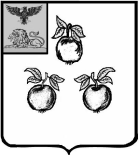 БЕЛГОРОДСКАЯ ОБЛАСТЬАДМИНИСТРАЦИЯ МУНИЦИПАЛЬНОГО РАЙОНА«КОРОЧАНСКИЙ РАЙОН» ПОСТАНОВЛЕНИЕКороча22 июня 2022 г.                                                                                                                          № 477Об утверждении программы «Развитие потребительского рынка Корочанского района до 2030 года»В соответствии с Законом Российской Федерации от 7 февраля 1992 года            № 2300-1 «О защите прав потребителей», Федеральным законом от 28 декабря 2009 года № 381-ФЗ «Об основах государственного регулирования торговой деятельности в Российской Федерации», законом Белгородской области от             30 сентября 2021 года № 102 «О порядке разработки региональной и муниципальных программ развития торговли в Белгородской области», постановлением Правительства Белгородской области от 31 января 2022 года                № 31-пп «Об утверждении программы «Развитие потребительского рынка Белгородской области до 2030 года», в целях создания благоприятных условий для развития потребительского рынка на территории Корочанского района, обеспечения доступности товаров для населения и повышения качества услуг, предоставляемых хозяйствующими субъектами, осуществляющими деятельность в сфере потребительского рынка, администрация муниципального района Корочанский район п о с т а н о в л я е т:1. Утвердить программу «Развитие потребительского рынка Корочанского района до 2030 года» (далее - Программа, прилагается).2. Рекомендовать:2.1. Территориальным органам федеральных органов исполнительной власти принять участие в мероприятиях, реализуемых в рамках Программы.2.2. Участникам Программы ежегодно до 1 февраля года, следующего за отчетным, представлять в отдел экономического развития, поддержки малого предпринимательства и защиты прав потребителей комитета экономического развития администрации Корочанского района (Свиридова Н.А.) отчеты о выполнении мероприятий,  реализуемых в рамках Программы.3. Директору МКУ «Административно-хозяйственный центр обеспечения деятельности органов местного самоуправления муниципального района «Корочанский район» Кладиенко Е.А.:- обеспечить размещение настоящего постановления на официальном сайте органов местного самоуправления муниципального района «Корочанский район» в информационно-коммуникационной сети общего пользования».4. Контроль за исполнением постановления возложить на заместителя главы администрации района по экономическому развитию, АПК и воспроизводству окружающей среды Мерзликина В.В.Глава администрацииКорочанского района                                          	                     Н.В. Нестеров                                                                Утверждена
                                                                постановлением администрации                                                              муниципального района 
                                                               «Корочанского района»                                                                  от « 22 » июня 2022 г.                                                              № 477Программа «Развитие потребительского рынка Корочанского района до 2030 года»Паспорт программы«Развитие потребительского рынка Корочанского района до 2030 года»1. Общая характеристика сферы реализации программыСостояние потребительского рынка имеет важнейшее значение для обеспечения качества жизни и комфортности среды проживания, а также состояния здоровья населения.Потребительский рынок занимает одно из значимых сегментов жизнеобеспечения Корочанского района услугами торговли, общественного питания и бытового обслуживания, способствует экономическому росту и росту занятости населения, развитию малого и среднего бизнеса, оказывает существенный вклад в бюджет района.Потребительский рынок находится в непосредственной зависимости от других рынков, влияет на денежные доходы, платежеспособность населения, регулирует товарно-денежные отношения и поэтому создание условий эффективного развития потребительского рынка является одной из важнейших составляющих экономической политики района.Анализируя ретроспективу и текущее состояние торговли, общественного питания и бытового обслуживания населения в Корочанском районе, становится очевидным, что за последние годы можно отметить положительную динамику большинства показателей, характеризующих эти сферы. Тенденции роста объемов розничного товарооборота, оборота общественного питания и объема бытовых услуг приобрели устойчивый характер.Для потребительского рынка Корочанского района характерны стабильное развитие, высокая насыщенность и разнообразие ассортимента продовольственных и непродовольственных товаров, повышение покупательской способности, рост производства товаров. Положительная динамика развития потребительского рынка Корочанского района свидетельствует о движении района к более современной модели развития рынка товаров и услуг.Состояние отрасли торговли как активного посредника между сферой производства и сферой конечного потребления определяется общим состоянием экономики страны, в значительной мере обусловленным текущей мировой ситуацией, изменившимися экспортно-импортными потоками, динамикой курса национальной валюты и т.п.Оборот розничной торговли Корочанского района по оценочным данным по итогам 2021 года составил 2216,7 млн. рублей и превысил уровень 2020 года на 19,6 процента в сопоставимых ценах.В расчете на душу населения в 2021 году реализовано товаров на 133,6 тыс. рублей.Формирование оборота розничной торговли происходило в основном за счет оборота торгующих организаций и индивидуальных предпринимателей, осуществляющих деятельность в стационарной торговой сети вне рынка.В 2021 году розничная торговая сеть представлена 330 объектами торговли. В настоящее время общая площадь торговых объектов, расположенных на территории Корочанского района, составляет 25,1 тыс. кв. м. В 2021 году введено в эксплуатацию 3 торговых объекта общей площадью почти 2 тыс. кв. м.Норматив минимальной обеспеченности населения Корочанского района площадью стационарных торговых объектов составляет 476,1 кв. м на                        1 000 человек. В 2021 году обеспеченность населения Корочанского района площадью стационарных торговых объектов составила 657,6 кв. м на                                   1 000 человек, что выше установленного норматива на 38 процента.На территории Корочанского района, как и на территории всей области, имеется проблема непривлекательности отдаленных территорий и территорий с низкой плотностью населения, низким покупательским спросом для ведения торгового бизнеса.По состоянию на 1 января 2022 года на территории Корочанского района  80 сельских населенных пунктов, в которых проживает 3411 жителей, отсутствует стационарная торговля.В целях создания условий для обеспечения услугами торговли жителей отдалённых, малочисленных населённых пунктов, не имеющих стационарных торговых объектов, администрацией Корочанского района проводится ряд мероприятий:проведение анализа охвата малочисленных, отдалённых населённых пунктов и численности населения услугами выездной торговли;согласование графиков выездной торговли с учетом интересов населения;организация встреч с населением по вопросу обеспечения населения товарами и услугами;организация работы телефона «горячая линия» для приема обращений от жителей малочисленных и отдаленных населенных пунктов в случае нарушений графиков доставки товаров первой необходимости.В настоящее время в целях обеспечения услугами торговли жителей малочисленных и отдаленных населенных пунктов администрацией Корочанского района организована выездная торговля, а именно: 52 населенных пункта обслуживаются индивидуальными предпринимателями, 5 - социальными работниками.Вместе с тем в 23 отдаленных и малочисленных населенных пунктах отсутствует обеспечение товарами повседневного спроса посредством выездной торговли, однако расстояние от указанных населенных пунктов до близлежащего торгового предприятия не превышает 3 км и жители имеют возможность самостоятельно отовариваться в близлежащих торговых объектах.Общественное питание является важным структурным элементом социальной инфраструктуры, роль общественного питания достаточно значима и направлена на выполнение главной функции социальной инфраструктуры - создание комплекса условий для развития экономики и обеспечения нормальной жизнедеятельности человека.Развитие отрасли общественного питания предполагает увеличение числа и разнообразия (по форматам, специализации, размеру) предприятий и объектов отрасли путем стимулирования предпринимательской активности и формирование стабильных условий ведения бизнеса.Отрасль выполняет важные экономические и социальные функции, в том числе:- по созданию и поддержанию комфортной среды для потребителей;- по развитию малого бизнеса;- по обеспечению занятости населения;по обеспечению устойчивого спроса на пищевые продукты, продукцию различных отраслей промышленности (холодильное и иное специальное оборудование, мебель, предметы интерьера и другие), а также на смежные услуги, в том числе логистические;по обеспечению взаимопроникновения различных культур посредством представленности в объектах общественного питания всего разнообразия кухонь народов России и мира.В 2020-2021 годах рынок общественного питания района столкнулся с рядом сложностей: локдауны и ограничения в работе, падение рубля на фоне экономической нестабильности как внутри страны, так и за ее пределами, сокращение доходов и расходов населения.Несмотря на это Белгородская область - один из трех регионов Российской Федерации, в котором в 2020 году наблюдалась положительная динамика в сфере оборота общественного питания. В том числе, в Корочанском районе оборот общественного питания в 2020 году составил  37,4 млн. руб., и превысил уровень предыдущего года на 0,6 процента, а в 2021 – 54,6 млн. руб., рост составил уже 46 процентов в сопоставимых ценах.В настоящее время общественное питание района демонстрирует многообразие представленных форматов. Большую долю объектов данной сферы (50 процентов) составляют предприятия общедоступной сети, их количество составляет 29 единиц.Фактическая обеспеченность населения предприятиями общественного питания общедоступной сети в расчете на 1 000 жителей по Корочанскому району оценивается на уровне 25,6 посадочных мест.Потребительский рынок Корочанского района также включает бытовое обслуживание, которое является одной из социально значимых сфер экономики.Сфера бытового обслуживания обеспечивает удовлетворение потребностей населения Корочанского района в разнообразных видах и формах сервисных услуг, играет значительную роль в создании комфортных условий для жизни, работы и отдыха жителей и гостей района, в том числе оказание высококачественных услуг по доступным ценам.В Корочанском районе в последние годы наблюдаются следующие тенденции в развитии сферы бытового обслуживания населения, характерные и для Российской Федерации в целом:постепенное уменьшение спроса на ряд традиционных бытовых услуг (прокат, фотоателье), которые вытесняются возросшей технологической оснащенностью домашнего хозяйства;расширение сегмента услуг, ориентированных на высокодоходные группы населения и основанных на стремлении к улучшению качества жизни, мобильности и рациональному использованию свободного времени (индустрия красоты, автосервис, ремонт и строительство жилья и иные услуги).Стремление к повышению качества жизни, высокие требования к состоянию среды обитания, увеличение доходов и ограничение свободного времени у работающего населения способствовали стабильному росту объема бытовых услуг.В 2021 году населению оказано платных услуг на 162,4 млн. рублей, что превысило уровень 2020 года на 29 процентов.Особенностью сферы бытового обслуживания населения выступает явное количественное доминирование предприятий малого бизнеса.По состоянию на 1 января 2022 года количество предприятий, оказывающих бытовые услуги в районе, составило 94 единицы. В структуре предприятий бытового обслуживания по-прежнему лидировали предприятия индустрии красоты (37,5 процента).В результате анализа современного состояния рынка бытового обслуживания населения района выявлены наиболее значимые проблемы:- низкий уровень развития выездных форм оказания услуг;недостаток квалифицированных кадров в сфере бытового обслуживания;- непрестижность профессий бытового обслуживания.Для дальнейшего развития сферы услуг необходимо формирование современного конкурентоспособного комплекса, предоставляющего широкий спектр доступных и качественных бытовых услуг, обеспечивающих повышение качества и уровня жизни населения.Защита прав потребителей является неотъемлемым элементом комфортной потребительской среды любой территории.Позитивные тенденции в экономике способствуют формированию качественной номенклатуры потребительского рынка, существенно влияют на улучшение качества жизни населения и расширение его потребительского спроса, а значит, выдвигают качественно новые задачи перед системой государственной и общественной защиты прав потребителей.Реализация этих задач во многом позволит обеспечить сбалансированную защиту интересов добросовестных производителей, соблюдение конституционных прав и свобод граждан - потребителей.Анализ работы муниципалитета показывает, что деятельность по защите прав потребителей значительно повысила активность населения в этой сфере, расширяется спектр вопросов, с которыми жители района обращаются в администрацию Корочанского района.Так, за последние три года в органы местного самоуправления Корочанского района района обратилось около двух тысяч потребителей по поводу нарушения их потребительских прав.Созданная система позволяет практически 100 процентов всех конфликтных ситуаций с продавцами и исполнителями услуг разрешать мировым соглашением в пользу потребителя и возмещать понесенный материальный ущерб в полном объеме. Это порядка 100 тыс. рублей ежегодно, что немаловажно для социальной стабильности района.Приоритетное место в вопросах обеспечения и защиты потребительских прав жителей Корочанского района занимает внедрение и развитие потребительского образования.Подавляющая часть обращений потребителей - это устные обращения консультационного характера. За устными консультациями в администрацию района ежегодно обращаются более 800 человек.Для оказания помощи потребителям, проживающим в сельской местности, при территориальных администрациях назначены уполномоченные по защите прав потребителей из числа работников этих администраций.Также важное значение имеет работа по обеспечению контроля и надзора за безопасностью продукции и услуг, а также предотвращению поступления на территорию Корочанского района некачественных и опасных товаров. Данную работу успешно осуществляют Территориальный отдел управления Федеральной службы по надзору в сфере защиты прав потребителей и благополучия человека по Белгородской области в Губкинском районе и ОМВД России по Корочанскому району.2. Цели, задачи и показатели
достижения целей и решения задач, описание основных конечных
результатов программы, сроков и этапов реализации программыЦелью программы является создание благоприятных условий для развития многоформатной инфраструктуры торговли и общественного питания, а также эффективной защиты прав потребителей в Корочанском районе.В связи с этим главной целью программы является формирование благоприятных условий для развития потребительского рынка.Достижение цели программы обеспечивается путем решения следующих задач:- развитие многоформатной инфраструктуры торговли;- повышение доступности товаров для населения;- модернизация системы информационного обеспечения в областиторговой деятельности;- повышение качества и безопасности пищевых продуктов на потребительском рынке;- развитие торговли в малочисленных и отдаленных населенных пунктах;- обеспечение доступности услуг торговли для инвалидов и маломобильных групп населения;- развитие общественного питания на территории района;- развитие системы защиты прав потребителей на территории района.Срок реализации программы 2022 - 2030 годы.По итогам реализации программы к концу 2030 года будут достигнуты следующие конечные результаты:Увеличено количество объектов всех форматов торговли 345 единиц.Увеличена обеспеченность населения площадью торговых объектов до 730  кв. м на 1000 жителей.Увеличено количество площадок, задействованных для проведения ярмарок, до 4 единиц.Увеличено количество проведенных ярмарочных мероприятий в год до 14 единиц.Увеличено количество предприятий общественного питания до                      45 единиц.Увеличено количество посадочных мест в предприятиях общественного питания общедоступной сети в расчете на 1000 жителей до 30 мест.Увеличено количество предприятий бытового обслуживания до                         105 единиц.Сохранен удельный вес потребительских споров, урегулированных в досудебном порядке, на уровне более 90 процентов по отношению к базовому показателю 2021 года.Сохранен удельный вес устных обращений граждан в общем количестве обращений на уровне более 90 процентов по отношению к базовому показателю 2021 года.Показатели конечного результата реализации программы по годам реализации, показатели конечного и непосредственного результатов подпрограмм представлены в приложении № 1 к программе.2. Мероприятия программыМероприятия программы, а также подпрограмм «Развитие торговли», «Развитие общественного питания», «Развитие системы защиты прав потребителей», направленные на достижение цели по обеспечению благоприятных условий для развития потребительского рынка на территории Корочанского района, приведены в Плане мероприятий по реализации программы (приложение № 1 к программе).Перечень мероприятий программы, а также сроки и этапы их реализации подлежат корректировке 1 раз в 3 года в соответствии с достигнутыми результатами в предшествующий период реализации программы.3. Обоснование выделения подпрограммСистема подпрограмм сформирована таким образом, чтобы достигнуть цели и обеспечить решение задач настоящей программы, и состоит из                                 3 подпрограмм:Подпрограмма 1 «Развитие торговли» программы (далее - подпрограмма 1).Подпрограмма 1 направлена на создание условий для формирования комфортной потребительской среды, которая достигается посредством развития многоформатной инфраструктуры торговли.В рамках подпрограммы 1 решаются задачи:Развитие многоформатной инфраструктуры торговли.Повышение доступности товаров для населения.Модернизация системы информационного обеспечения в области торговой деятельности.Повышение качества и безопасности пищевых продуктов на потребительском рынке.Развитие торговли в малочисленных и отдаленных населенных пунктах.Обеспечение доступности услуг торговли для инвалидов и маломобильных групп населения.Реализация комплекса мероприятий подпрограммы 1 обеспечит:Увеличение количества объектов всех форматов торговли до                                   345 единиц. Увеличение обеспеченности населения площадью торговых объектов до 730 кв. м на 1000 жителей.Увеличение количества площадок, задействованных для проведения ярмарок, до 4 единиц.Увеличение количества проведенных ярмарочных мероприятий в год до 8 единиц.Подпрограмма 2 «Развитие общественного питания» программы (далее - подпрограмма 2).Подпрограмма 2 направлена на создание благоприятных условий для открытия, ведения и расширения бизнеса в сфере питания вне дома независимо от формата, размера и способа ведения этого бизнеса, формирование комфортной конкурентной среды и стимулирование предпринимательской активности в сфере общественного питания, развитие всех форм организации общественного питания. В рамках подпрограммы  2 решаются задачи:Создание условий для развития предприятий общественного питания Корочанского района.Повышение качества и культуры сервиса предприятий общественного питания для населения Корочанского района.Информационно-аналитическое обеспечение в области общественного питания.Подпрограмма 3 «Развитие системы защиты прав потребителей» программы (далее - подпрограмма 3).Подпрограмма 3 направлена на развитие муниципальной системы защиты прав потребителей, обеспечивающей необходимые условия для максимальной реализации потребителем своих законных прав и интересов.В рамках подпрограммы 3 решаются задачи:Повышение уровня правовой грамотности и формирование у населения навыков рационального потребительского поведения.Повышение доступности правовой и экспертной помощи для потребителей.Обеспечение защиты прав наиболее социально уязвимых категорий потребителей.Создание эффективной системы оперативного обмена информацией в системе защиты прав потребителей, включая информирование потребителейо качестве предлагаемых товаров, работ и услуг.Повышение уровня социальной ответственности и правовой грамотности хозяйствующих субъектов, работающих на потребительском рынке.Создание условий и организация повышения квалификации специалистов, занятых в сфере защиты прав потребителей.Реализация комплекса мероприятий подпрограммы 3 обеспечит: 	                 	1. Сохранение	удельного веса потребительских споров, урегулированных в досудебном порядке, на уровне более 90 процентов по отношению к базовому показателю 2021 года.2. Сохранение удельного веса устных обращений граждан в общем количестве обращений на уровне более 90 процентов по отношению к базовому показателю 2021 года.4. Анализ рисков реализации программы
и описание мер управления рисками реализации программыПри реализации программы осуществляются меры, направленные на снижение последствий рисков и повышение уровня гарантированности достижения предусмотренных в ней конечных результатов.На основе анализа мероприятий, предлагаемых для реализации в рамках программы, выделены макроэкономические риски ее реализации, которые связаны с существующей вероятностью кризисных явлений в мировой и российской экономиках, снижением темпов роста экономики и инвестиционной активности, высокой инфляцией и колебаниями мировых и внутренних цен на сырьевые ресурсы, в том числе на энергоносители, железорудное сырье и металлопродукцию, которые могут привести к снижению объемов финансирования программных мероприятий из внебюджетных средств.Информационные риски определяются отсутствием или частичной недостаточностью исходной отчетной и прогнозной информации, используемой в процессе разработки и реализации программы.С целью управления информационными рисками в ходе реализации программы будет проводиться работа, направленная:на использование статистических показателей, обеспечивающих объективность оценки хода и результатов реализации программы;на выявление и идентификацию потенциальных рисков путем мониторинга основных параметров реализации налоговой, бюджетной, инвестиционной, демографической, социальной политики (социально-экономических и финансовых показателей);на мониторинг и оценку исполнения целевых показателей (индикаторов) программы, выявление факторов риска, оценку их значимости (анализ вероятности того, что произойдут события, способные отрицательно повлиять на конечные результаты реализации программы).Административные риски связаны с неэффективным управлением реализацией подпрограмм, низкой эффективностью взаимодействия заинтересованных сторон, что может повлечь за собой потерю управляемости, нарушение планируемых сроков реализации мероприятий программы, невыполнение ее цели и задач, не достижение плановых значений показателей, снижение эффективности использования ресурсов и качества выполнения мероприятий программы.Основными условиями минимизации административных рисков являются:формирование эффективной системы управления реализацией программы и ее подпрограмм;регулярная публикация в средствах массовой информации отчетов о ходе реализации программы и подпрограмм;повышение эффективности взаимодействия участников реализации программы;- создание системы мониторинга реализации программы;- своевременная корректировка мероприятий программы.Управление рисками будет осуществляться в соответствии с федеральным и областным законодательством.Подпрограмма 1 «Развитие торговли»Паспорт
подпрограммы 1 «Развитие торговли»1. Характеристика сферы реализации подпрограммы 1, описание
основных проблем в указанной сфере и прогноз ее развитияСектор торговли является конечным звеном любой производственной цепочки и от широты и разнообразия каналов, а также уровня их развития зависят эффективность, объемы и скорость, с которыми производимые в экономике товары достигают своего потребителя. Таким образом, стимулируя качественное развитие сферы торговли, можно способствовать созданию необходимых условий для продвижения товаров различных отраслей, что положительно скажется на экономике района, а также для обеспечения населения всеми необходимыми товарами.Сбалансированность потребительского рынка по ценам, товаропотокам, количеству и качеству товаров является не только необходимой составляющей эффективно работающей экономики, но и основой оценки качества жизни населения.Торговля - это отрасль со значительным уровнем занятых в экономике района, которая обеспечивает рабочими местами часть населения в трудоспособном возрасте и играет важную роль в динамичном развитии экономики района. В настоящее время в сфере розничной торговли трудится более 700 человек.Основным показателем, характеризующим отрасль розничной торговли,является ее оборот. По итогам 2021 года объемы оборота розничной торговли достигли показателя в 2216,7 млн. рублей и превысил уровень 2020 года на                   19,6 процента в сопоставимых ценах.Среднемесячная заработная плата работников сферы торговли по крупным и средним организациям в 2021 году составила 41949,7 рублей, или                             108,7 процента к уровню среднемесячной начисленной заработной платы работников в целом по району.К факторам, ограничивающим развитие деятельности организаций розничной торговли, их руководители в первую очередь относят: высокую конкуренцию со стороны других организаций розничной торговли, высокий уровень  налогов, недостаточный платежеспособный спрос населения, высокую арендную плату, высокие транспортные расходы, недостаток финансовых средств, высокий процент коммерческого кредита.На обеспечение высоких и устойчивых темпов роста товарооборота направлены мероприятия, обеспечивающие развитие торговой инфраструктуры на территории Корочанского района.Проведенный анализ показывает, что торговая инфраструктура в последние годы претерпела серьезные изменения: укрупнились розничные торговые предприятия, обострилась конкуренция между крупными торговыми сетями и местными предпринимателями, осуществляющими торговую деятельность.На территории Корочанского района осуществляют деятельность стационарные и нестационарные торговые объекты, проводятся ярмарочные мероприятия.По состоянию на 1 января 2021 года на территории Корочанского района функционируют: 330 стационарных торговых объектов;16 нестационарных торговых объектов;1 торговый центр.С 2021 года количество торговых объектов на территории Корочанского района снизилось на 22 единицы, на что в значительной степени повлияла пандемия новой коронавирусной инфекции.Однако торговые площади в районе выросли с 24,0 тыс. кв. м до              25,1тыс. кв. м. в 2021 году, что связано с открытием крупных предприятий торговли, таких как сетевые.В 2021 году обеспеченность населения Корочаского района  площадью стационарных торговых объектов составила 657,6 кв. м на 1 000 человек, что выше установленного норматива на 15,3 процента.По состоянию на 1 января 2022 года фактическое количество торговых объектов местного значения в районе составляет 181 объект, что превышает минимальный норматив на 11,7 процента.Минимальный норматив обеспеченности населения площадью павильонов по продаже продовольственных товаров составляет 11 единиц на 10 000 жителей. Фактический норматив минимальной обеспеченности выполнен на                          100 процентов.Норматив по продаже продукции общественного питания составляет                         1 единицу на 10 000 человек. По состоянию на 1 января 2022 года обеспеченность населения выполнена на 100  процентов.Минимальный норматив обеспеченности нестационарными объектами по продаже печатной продукции составляет 1 единицы на 10 000 жителей. По состоянию на 1 января 2022 года обеспеченность населения составляет 100 процентов.Создание ярмарок, а также торговых мест для реализации сельскохозяйственной продукции в настоящее время является одной из основных задач органов местного самоуправления Корочанского района.Организация деятельности ярмарок на территории Корочанского района осуществляется в соответствии с постановлениями Правительства Белгородской области от 6 ноября 2012 года № 442-пп «Об определении Порядка организации торговых ярмарок на территории Белгородской области», а также с постановлением администрации Корочанского района от 12 августа  2015 года                                                                                     № 438 «Об организации и проведении ярмарок на территории  Корочанского района».В настоящее время на территории Корочанского района функционирует                 2 ярмарки, действующих на постоянной основе с общим количеством мест 328 ед.  Кроме того, проводятся разовые ярмарки (сельскохозяйственные, приуроченные к различным праздникам). В 2021 году таких ярмарок проведено 6 ед.Проводятся мероприятия по обеспечению максимальной доступности торговых точек для покупателей, увеличению количества ярмарок и торговых объектов. Места с наиболее высокой проходимостью планируется выделять для тех, кто реализует продукцию со своего огорода или фермерского хозяйства.С целью обеспечения населения района продукцией непосредственно от областных и районных товаропроизводителей, в том числе сельскохозяйственной, на территории района функционирует периодическая ярмарка, где выделено 15 бесплатных торговых мест   для реализации сельскохозяйственной продукции.В районе также активно развиваются малоформатные формы торговли. Порядок и условия размещения объектов нестационарной торговли на территории района определены постановлением администрации Корочанского района от 17 декабря 2018 года № 721 «О порядке размещения нестационарных торговых объектов на территории Корочанского района».В соответствии с распоряжением Правительства Российской Федерации от 30 января 2021 года № 208-р постановлением администрации Корочанского района от 17 мая 2021 года № 226 внесены изменения в Порядок размещения нестационарных торговых объектов на территории Корочанского района в части возможности продления договоров на размещение нестационарных торговых объектов без проведения торгов.На территории Корочанского района по состоянию на 1 января 2022 года на постоянной основе осуществляли деятельность 17 нестационарных торговых объектов, в том числе 6 мобильных объектов торговли.Реализация вышеуказанных мероприятий способствует обеспечению доступности продукции. Также такая система сбыта продукции исключает промежуточные (посреднические) звенья в цепи товародвижения и позволяет обеспечить население продукцией областного производства по доступным ценам.Информация о местах организации ярмарок, нестационарной торговли размещается на официальном сайте органов местного самоуправления Корочанского района.Высокими темпами развиваются розничные торговые сети. Тенденция роста сетевой торговли создает дополнительные возможности расширения потребительского рынка и дает значительный положительный эффект, а именно повышается прозрачность торговых операций, внедряются современные технологии.Увеличение количества сетевых магазинов и рост приходящегося на них оборота означает коренное изменение его структуры (в 2018 году на территории Корочанского района функционировало 7 торговых объектов федеральной и региональной торговых сетей; по состоянию на 1 января 2022 года - 15 объектов).Крупными ретейлерами на рынке стали компании: «Пятерочка», «Магнит», «Светофор», «Победа» другие.Лидерами местного рынка по количеству торговых объектов являются компании АО «Тандер» - 10 единиц и ООО «Агроторг» - 3 единицы.Тенденция роста доли сетевой розничной торговли является общероссийской и мировой тенденцией. Развитие сетевой розничной торговли оказывает положительное влияние на развитие экономики в целом. Торговые сети создают новые рабочие места, предлагают покупателям широкий ассортимент товаров и повышают уровень предоставляемых услуг, повышается прозрачность торговых операций, внедряются современные технологии, появляются возможности увеличения объемов реализации для отечественных производителей. Кроме того, предприятия сетевых структур стремятся к наиболее низкому ценовому позиционированию продукции.Расширение присутствия торговых сетей и общее увеличение количества предприятий торговли означает усиление уровня конкуренции в отрасли.В свою очередь текущие макроэкономические условия и высокая конкуренция усложняют деятельность розничных точек небольшого и среднего размеров.Сетевая форма развития бизнеса оказывает серьезное влияние на уровень развития потребительского рынка муниципального образования. В настоящее время торговые сети расширяют свое географическое присутствие и открывают предприятия торговли не только в городе, но и в сельских населенных пунктах. Так, функционируют магазины «Пятерочка» в с. Погореловка, с. Ломово,                        с. Дальняя Игуменка.Более быстрый рост выручки демонстрируют сети, стремящиеся к наиболее низкому ценовому позиционированию продукции (предлагают цены заметно ниже среднерыночных). Такой политики придерживаются торговые сети формата дискаунтер. Данный факт соответствует тому, что цена остается одним из важнейших факторов, влияющих на выбор потребителя.Следующей тенденцией на рынке является особое внимание покупателей к качеству и безопасности продуктов питания. В настоящее время отмечается рост интереса к натуральным продуктам, в производстве которых участие химических, генных и иных технологий, влияющих на урожайность и сохранность продукта, либо вообще отсутствует, либо минимально.Подводя итог вышеизложенному, следует отметить, что несмотря на благоприятные в целом перспективы для стабильного развития потребительского рынка Корочанского района и отрасли торговли, как его основной составляющей, необходимо наличие постоянного межведомственного взаимодействия и контроля, направленного на поддержку многоформатной и доступной по экономическим, физическим и территориальным параметрам торговли.2. Цель, задачи, сроки и этапы реализации подпрограммы 1Подпрограмма 1 направлена на развитие одного из крупнейших секторов экономики Корочанского района  -  отрасли «Торговля».Потребительский рынок Корочанского района, являясь крупной составной частью экономики района, призван обеспечивать условия для полного и своевременного удовлетворения спроса населения на потребительские товары, качество и безопасность, доступность товаров на всей территории Корочанского района.Целью подпрограммы 1 является создание условий для формирования комфортной потребительской среды, которая достигается посредством развития многоформатной инфраструктуры торговли.Достижение цели подпрограммы 1 обеспечивается путем решения следующих задач:развитие многоформатной инфраструктуры торговли;повышение доступности товаров для населения;модернизация системы информационного обеспечения в области торговой деятельности;повышение качества и безопасности пищевых продуктов на потребительском рынке;- развитие торговли в малочисленных и отдаленных населенных пунктах;обеспечение доступности услуг торговли для инвалидов и маломобильных групп населения.Срок реализации подпрограммы 1 - 2022 - 2030 годы.3. Обоснование выделения системы мероприятий и краткое
описание основных мероприятий подпрограммы 1Достижение цели и решение задач намечается за счет реализации трех основных мероприятий и комплекса мер по нормативно-правовому регулированию и информационной поддержке.Мероприятия подпрограммы 1 направлены на обеспечение более высоких и устойчивых темпов роста розничного товарооборота.1. Создание условий для обеспечения жителей Корочанского района услугами торговли в условиях комфортной потребительской среды.Росту объемов товарооборота способствует развитие торговой инфраструктуры. Проведенный анализ показывает, что торговая инфраструктура в последние годы претерпела серьезные изменения: укрупнились розничные торговые предприятия, обострилась конкуренция между крупными торговыми сетями и местными предпринимателями, осуществляющими торговую деятельность.Необходимо создавать в Корочанском районе благоприятные условия для развития всех форм торговли, в том числе малого торгового бизнеса и нестационарной торговли, увеличения количества хозяйствующих субъектов, занятых в сфере торговли, обеспечивая естественные условия для развития свободной конкуренции и повышения уровня предпринимательской активности.Поддержка малых торговых форматов будет способствовать решению проблем в обеспечении продовольственной продукцией труднодоступных населенных пунктов, не имеющих стационарных торговых объектов.Необходимо реализовывать мероприятия, направленные на повышение имиджа торговой отрасли. Прежде всего, на формирование благоприятного имиджа оказывает влияние качество торгового обслуживания, являющееся в свою очередь одной из самых действенных форм конкуренции. Высокий уровень качества обслуживания потребителей влечет за собой увеличение товарооборота хозяйствующего субъекта, осуществляющего торговую деятельность, расширение возможностей для дальнейшего развития и, как следствие, оказывает влияние на товарооборот района  в целом.В этой связи необходимо повышать уровень профессиональной квалификации работников сферы торговли, уделять внимание этике обслуживающего персонала. Этому будет способствовать проведение обучающих семинаров с участием представителей территориальных органов федеральных органов власти и руководителей хозяйствующих субъектов торговой отрасли, проведение конкурсов профессионального мастерства с последующим освещением итогов в средствах массовой информации.Кроме того, положительное влияние на имидж торговой отрасли окажет внедрение системы дополнительных услуг (доставка товаров на дом, на работу, заказ через сеть Интернет).2. Повышение экономической доступности товаров.Большое влияние на развитие торговой отрасли оказывает формирование широкого и устойчивого ассортимента товаров, представленных на потребительском рынке, а также их экономическая (ценовая) доступность для населения Корочанского района.Необходимо создавать условия для увеличения количества ярмарочных мероприятий.В Корочанском районе запланировано создание не менее 3 торговых мест нестационарной торговли для реализации сельскохозяйственной продукции, выращенной в личных подсобных и крестьянско-фермерских хозяйствах района и области.Хозяйствующим субъектам необходимо заранее планировать площадки для организации ярмарочной торговли при строительстве торговых и торгово-развлекательных центров, торговых комплексов.	3. Обеспечение насыщения потребительского рынка Корочанского района качественной и безопасной продукцией.Работа по обеспечению насыщения потребительского рынка Корочанского района качественной и безопасной продукцией, в том числе ввозимой из-за пределов Российской Федерации, организована в рамках межведомственного взаимодействия в соответствии с действующим законодательством в сфере развития потребительского рынка в области обеспечения качества и безопасности товаров и услуг российского и иностранного производства, реализуемых на территории Корочанского района.	Данная работа в районе проводится в соответствии с распоряжением администрации муниципального района «Корочанский район» № 341-р                     от 09.09.2011 года «О районной межведомственной комиссии при главе администрации района по борьбе с контрафактной и контрабандной продукцией на потребительском рынке района».Организовано взаимодействие и координация деятельности территориальных органов федеральных органов исполнительной власти и администрации Корочанского района по недопущению поступления на потребительский рынок района фальсифицированной, контрафактной и контрабандной продукции.В рамках мероприятия 1 «Создание условий для обеспечения жителей Корочанского района услугами торговли в условиях комфортной потребительской среды» планируется реализовать следующие меры:проведение мероприятий, направленных на обеспечение товарами первой необходимости отдаленных и малочисленных населенных пунктов;содействие созданию условий для беспрепятственного доступа инвалидов и маломобильных групп населения к объектам сферы потребительского рынка и к предоставляемым в них услугам;организация взаимодействия между хозяйствующими субъектами - участниками сферы торговли путем проведения рабочих встреч, организации и проведения выставок и ярмарок;организация и проведение для сотрудников предприятий сферы торговли профильных обучающих семинаров, конкурсов, смотров;содействие расширению современных форм обслуживания: дистанционная торговля, интернет-торговля, торговля с использованием автоматов;пресечение случаев торговли в неустановленных местах и оборота продукции ненадлежащего качества;рассмотрение и анализ жалоб и обращений граждан и хозяйствующих субъектов в области торговой деятельности.В рамках мероприятия 2 «Повышение экономической доступности товаров» планируется реализовать следующие меры:организация мероприятий по увеличению количества ярмарочных мероприятий;	.организация нестационарных объектов торговли, в том числе по реализации сельскохозяйственной продукции, выращенной в личных подсобных и крестьянских (фермерских) хозяйствах района и области;мониторинг предоставления льгот на оплату торговых мест сельскохозяйственным потребительским кооперативам, в том числе их членам, а также гражданам, ведущим личные подсобные хозяйства или занимающимся садоводством, огородничеством, животноводством.В рамках мероприятия 3 «Обеспечение насыщения потребительского рынка Корочанского района качественной и безопасной продукцией» планируется реализовать следующие меры:противодействие в пределах установленной компетенции незаконному обороту промышленной продукции на территории Корочанского района;предотвращение и противодействие в пределах установленной компетенции незаконному обороту алкогольной и спиртосодержащей продукции на территории Корочанского района;недопущение оборота на потребительском рынке Корочанского района продукции ненадлежащего качества, в том числе в социальные учреждения;недопущение случаев организации торговой деятельности в неустановленных местах на территории Корочанского района.4. Прогноз конечных результатов подпрограммы 1.
Перечень показателей подпрограммы 1В результате реализации подпрограммы 1 к 2030 году планируется достижение следующих конечных результатов:Увеличение количества объектов всех форматов торговли 345 единиц.Увеличение обеспеченности населения площадью торговых объектов до 730 кв. м на 1 000 жителей.Увеличение количества площадок, задействованных для проведения ярмарок, до 4 единиц.Увеличение количества проведенных ярмарочных мероприятий в год до 14 единиц.Сведения о динамике значений показателей конечного и непосредственного результатов представлены в приложении № 2 к программе.Подпрограмма 2 «Развитие общественного питания»Паспорт
подпрограммы 2 «Развитие общественного питания»1. Характеристика сферы реализации подпрограммы 2,
описание основных проблем в указанной сфере и прогноз ее развитияОбщественное питание - отрасль экономики, состоящая из предприятий различных форм собственности и организационно-управленческой структуры, организующая питание населения, а также производство и реализацию готовой продукции и полуфабрикатов, как на предприятии общественного питания, так и вне его, с возможностью оказания широкого перечня услуг по организации досуга и других дополнительных услуг.Общественное питание является важным структурным элементом социальной инфраструктуры, роль общественного питания достаточно значима и направлена на выполнение главной функции социальной инфраструктуры - создание комплекса условий для развития экономики и обеспечения нормальной жизнедеятельности человека.Все больше людей в настоящее время предпочитают питаться вне дома. Следовательно, субъекты рынка общественного питания призваны обеспечивать условия для полного и своевременного удовлетворения спроса населения района на услуги общественного питания, качество и безопасность их предоставления, доступность на всей территории района. Неэффективное развитие отрасли влечет за собой снижение качества жизни населения. Поэтому необходимо качественное развитие данной сферы.Подпрограмма 2 направлена на формирование и обеспечение функционирования конкурентоспособной отрасли общественного питания на территории Корочанского района.Динамику развития отрасли общественного питания определяют следующие показатели:Объем оборота общественного питания.Количественные показатели развития сети предприятий.Степень обеспеченности населения услугами общественного питания.Оборот общественного питания по итогам 2021 года составил 54,6 млн. рублей и вырос в сопоставимых ценах на 46 процентов по отношению к аналогичному периоду 2020 года.В структуре оборота общественного питания Корочанского района преобладают малые предприятия, наблюдается рост числа индивидуальных предпринимателей.В настоящее время на территории Корочанского района функционируют 58 предприятий общественного питания, в том числе 29 предприятий общедоступной сети. Общее количество посадочных мест предприятий общественного питания составило 3729 единиц, в том числе 1293 посадочных мест предприятий общедоступной сети.Количество предприятий общественного питания в 2021 году сократилось на 1 единицу, на что в значительной степени повлияла пандемия новой коронавирусной инфекции, снижение реальных доходов населения, рост цен на продукты питания и алкоголь, связанный с ослаблением курса рубля, инфляцией, продовольственным эмбарго и другими факторами, обусловленными текущей ситуацией в стране и мире, переход населения на сберегательную модель ' поведения, пандемия коронавирусной инфекции привели к сокращению посещаемости предприятий общественного питания, что, в свою очередь, вызвало ухудшение экономического положения предприятий питания, сокращение их рентабельности.Состояние общественного питания общедоступной сети Корочанского района в настоящее время в разрезе типологий предприятий выглядит следующим образом: 22 кафе (75,9 процентов), 5 баров (17,2 процента), 2 магазина кулинарии (6,9 процентов).В рамках реализации подпрограммы 2 прогнозируется развитие инфраструктуры общественного питания с одновременным увеличением доли экономичных форматов (столовых, закусочных, предприятий быстрого питания), что позволит увеличить обеспеченность населения Корочанского района услугами общественного питания (общедоступная сеть) в расчете на                            1 000 человек населения. Цель, задачи, сроки и этапы реализации подпрограммы 2Главными приоритетами в сфере реализации подпрограммы 2 являются формирование комфортной конкурентной среды и стимулирование предпринимательской активности в сфере общественного питания, развитие всех форм организации общественного питания.Достижение цели подпрограммы 2 обеспечивается путем решения следующих задач:создание условий для развития предприятий общественного питания Корочанского района;повышение качества и культуры сервиса предприятий общественного питания для населения Корочанского района;информационно-аналитическое обеспечение в области общественного питания.Срок реализации подпрограммы 2 - 2022 - 2030 годы.Обоснование выделения системы мероприятий и краткое
описание основных мероприятий подпрограммы 2Достижение цели и решение задач намечается за счет реализации основных мероприятий и комплекса мер.Направления реализации подпрограммы 2 основаны на скоординированных действиях исполнителей и участников мероприятий по достижению намеченных целей и задач подпрограммы 2.1.Создание условий для развития предприятий общественного питания района.С целью создания в районе благоприятных условий для развития отрасли общественного питания, в том числе быстрого обслуживания, доступного ценового уровня, предполагается расширение сети нестационарных предприятий питания, формирование системы мониторинга хозяйствующих субъектов общественного питания и ведение единой базы организаций сферы общественного питания.Кроме того, будет продолжена работа по проведению ежегодного анализа развития инфраструктуры сферы общественного питания с отражением в нем основных показателей деятельности предприятий и прогноза развития рынка общественного питания в Корочанском районе.В результате проведенной работы количество предприятий общественного питания к 2030 году составит 65  единиц, в том числе 34 предприятия общедоступной сети.2. Повышение качества и культуры сервиса предприятий общественного питания для населения Корочанского района.Решение задачи повышения качества и культуры сервиса предприятий питания для населения Корочанского района неразрывно связано с высоким уровнем квалификации работников общественного питания, что обусловлено проведением конкурсов профессионального мастерства, мастер-классов, способствующих мотивации работников общественного питания к профессиональному росту и повышению квалификации, а также повышению престижа профессии инженера - технолога (повара, кондитера) и пропаганде достижений общественного питания (на базе высших и средних специальных учебных заведений).Также необходимо укрепление сотрудничества с отраслевыми вузами, средними специальными и профессиональными учебными заведениями для подготовки, переподготовки кадров для предприятий общественного питания и популяризации профессии повара и специальности технолога общественного питания.В рамках повышения квалификации и переподготовки кадров сферы общественного питания предполагается проведение семинаров, конференций, совещаний и прочих мероприятий, связанных с кадровыми вопросами.В целях формирования имиджа предприятий общественного питания предполагается организация выставок, ярмарок и иных мероприятий.Оказание содействия образовательным учреждениям и работодателям в организации учебно-производственной практики учащихся на предприятиях общественного питания и участие кадровых служб предприятий общественного питания в ярмарках вакансий, проводимых образовательными учреждениями, будет способствовать притоку в общественное питание района молодых, инициативных работников и более динамичному развитию отрасли.3. Информационно-аналитическое обеспечение в области общественного питания.Повышение эффективности муниципального регулирования в сфере общественного питания основывается на качественной и полной информации о состоянии отрасли в Корочанском районе.Требуется обеспечить развертывание полноценной системы мониторинга отрасли общественного питания с использованием современных информационных систем и ресурсов.Информация о текущем состоянии потребительского рынка, реализуемых мероприятиях и итогах проводимой работы по развитию потребительского рынка Корочанского района по направлению общественное питание будет постоянно освещаться в местных средствах массовой информации и на сайте органов местного самоуправления Корочанского района.4. Прогноз конечных результатов подпрограммы 2.Перечень показателей подпрограммы 2Реализация подпрограммы 2 позволит создать более благоприятные условия для потребителей и предпринимателей в сфере общественного питания, при которых должно увеличиться предложение и повыситься ценовая и территориальная доступность услуг общественного питания.В результате реализации подпрограммы 2 к 2030 году планируется достижение следующих конечных результатов:1. Увеличение количества предприятий общественного питания до                           65 единиц.	2. Увеличение количества посадочных мест в предприятиях  общественного питания общедоступной сети в расчете на 1 000 жителей до 30 мест. Подпрограмма 3 «Развитие системы защиты прав потребителей»Паспорт
подпрограммы 3 «Развитие системы защиты прав потребителей»1. Характеристика сферы реализации подпрограммы 3,
описание основных проблем в указанной сфере и прогноз развитияГосударственная политика в области защиты прав потребителей занимает прочные позиции в социально-экономических преобразованиях Российской Федерации. Она осуществляется в тесной взаимосвязи с общим курсом экономических и правовых реформ, развитием конкуренции, а также с учетом их влияния на экономическое положение граждан на потребительском рынке товаров, работ, услуг.В Корочанском районе работа по защите прав потребителей, началась после принятия Закона Российской Федерации от 7 февраля 1992 года                                № 2300-1 «О защите прав потребителей».Для успешного решения поставленных задач в 2011 году была принята Стратегия развития районной системы защиты прав потребителей в муниципальном районе «Корочанский район» на 2011 - 2020 годы, которая стала продолжением программ на 1995 -2000 годы, 2001 - 2005 годы, 2006 - 2010 годы.Реализованный комплекс мероприятий позволил повысить социальную защищенность жителей муниципального образования. Так, ежегодно в администрацию Корочанского района обращается около шестисот потребителей по поводу нарушения потребительских прав. В результате непосредственного вмешательства в конфликтные ситуации органа местного самоуправления потребителям возмещается убытков и возвращается в их семейные бюджеты средств на сумму около 50 тыс. рублей в год.Основная доля или более 90 процентов от общего числа поступивших обращений приходится на получение потребителями устных консультаций в целях самостоятельного урегулирования спорных ситуаций.В то же время, поскольку ситуация на потребительском рынке постоянно находится в динамике, остается немало нерешенных вопросов правового, экономического, организационного и социального характера.Рыночные механизмы не обеспечивают потребителям равные возможности во взаимоотношениях с хозяйствующими субъектами. Появление новых методов товародвижения, развитие дистанционного способа продаж, потребительского кредитования, медицинских и туристических услуг не всегда положительно сказываются на потребительских отношениях, имеющих значительное влияние на социально-экономическое положение потребителей.Проблема незаконного оборота промышленной продукции в настоящее время приобретает наибольшую актуальность, поскольку незаконный ввоз, производство и оборот контрафактной и фальсифицированной продукции может способствовать недобросовестной конкуренции на потребительском рынке, наносить ущерб экономике, вводить потребителя в заблуждение относительно потребительских свойств и происхождения продукции, причинить вред жизни, здоровью и имуществу потребителя.В целях недопущения реализации контрафактной продукции постепенно вводится система обязательной маркировки товаров. Внедрение системы маркировки товаров позволит в полной мере реализовать право потребителей на получение информации о соответствии товара обязательным требованиям и о происхождении товара и тем самым повысит доверие потребителей к хозяйствующим субъектам.Построение правового государства требует не только формирования соответствующей законодательной основы, но и обеспечения адекватного поведения людей, что, в свою очередь, предполагает знание населением своих законных потребительских прав и обязанностей.Правоприменительная практика показала, что большинство нарушений прав потребителей устраняется путем консультирования потребителей, оказания помощи в подготовке претензий и исковых заявлений. Такая работа способствует высокой степени оперативности рассмотрения обращений потребителей, что не может быть обеспечено контрольно-надзорными органами в силу детального урегулирования законодательными актами полномочий по проведению надзорных мероприятий.Информационно-просветительская работа становится одним из основных элементов потребительской политики и должна включать:- пропаганду правовых знаний через средства массовой информации; 	- издание специальной и популярной литературы;- максимально возможное вовлечение в образовательный процесс различных групп потребителей. Особое внимание должно быть уделено социально незащищенным, малообеспеченным, проживающим в сельской местности потребителям, организации системного обучения обучающихся в образовательных организациях с приоритетом обучения основам потребительских знаний, обучению предпринимателей. В результате субъекты предпринимательской деятельности должны приобрести определенные навыки и стереотипы поведения в условиях рыночной экономики, что способствовало бы добровольному разрешению возникающих споров.Для обеспечения действенности потребительской политики требуется поддержание старых и разработка новых организационных подходов, объединение усилий администрации Корочанского района, территориальных органов федеральных органов исполнительной власти и других заинтересованных структур.Решение вышеперечисленных проблем и задач в определенной степени возможно в рамках подпрограммы 3. Отличительной особенностью подпрограммы 3 является ее комплексный подход к осуществлению поставленных целей государственной поддержки потребителей, что позволяет максимально интегрировать интересы и возможности структур, занимающихся защитой прав потребителей в Корочанском районе, и в конечном итоге существенно повлияет на улучшение социально-экономической ситуации в районе.Реализация комплекса мероприятий, которые предусмотрены подпрограммой 3, позволит решить обозначенные выше задачи, будет способствовать дальнейшему повышению уровня защищенности потребителей, снижению социальной напряженности на территории Корочанского района.2. Цели, задачи, сроки и этапы реализации подпрограммы 3Целью подпрограммы 3 является развитие муниципальной системы защиты прав потребителей, обеспечивающей необходимые условия для максимальной реализации потребителем своих законных прав и интересов.Данная цель реализуется на основе последовательного решения комплекса взаимосвязанных между собой задач, в том числе:- повышение уровня правовой грамотности и формирование у населения навыков рационального потребительского поведения;- повышение доступности правовой и экспертной помощи для потребителей; - обеспечение защиты прав наиболее социально уязвимых категорий потребителей; - создание эффективной системы оперативного обмена информацией в системе защиты прав потребителей, включая информирование потребителей о качестве предлагаемых товаров, работ и услуг;- укрепление взаимодействия администрации Корочанского района и территориальных органов федеральных органов исполнительной власти; - повышение уровня социальной ответственности и правовой грамотности хозяйствующих субъектов, работающих на потребительском рынке.Основным критерием эффективности системы защиты прав потребителей следует считать возможность быстрого и эффективного разрешения потребительских проблем, причем административное или судебное вмешательство должно быть скорее исключением, чем правилом.Подпрограмма 3 рассчитана на реализацию с 2022 года по 2030 год.Обоснование выделения системы мероприятий и краткое
описание основных мероприятий подпрограммы 3Основные мероприятия систематизированы в целях исполнения следующих задач:Развитие и укрепление муниципальной системы защиты прав потребителей.Основное мероприятие направлено на формирование системы обеспечения эффективной и доступной защиты прав потребителей в Корочанском районе.Предусматривается создание системы оперативного обмена информацией между органами и организациями, входящими в систему защиты прав потребителей на территории Корочанского района, а также обеспечение доступности получения бесплатной правовой помощи в сфере защиты прав потребителей всеми категориями граждан.Проведение анализа и прогнозирование ситуации в сфере потребительского рынка Корочанского района.Развитие сферы потребительского рынка в целом обусловлено необходимостью проведения комплекса мероприятий, направленных на прогнозирование и анализ ситуации с целью усовершенствования механизмов взаимодействия структур данной сферы и составления аналитических обзоров по имеющимся данным.Развитие информационных ресурсов в сфере защиты прав потребителей и альтернативных механизмов, способствующих повышению потребительской активности населения.Потребитель независимо от места жительства должен иметь доступ к потребительской информации. В информационной деятельности основной задачей является обеспечение потребителей структурированной и упорядоченной информацией от всех органов, ответственных за защиту прав и интересов потребителей, в том числе с использованием современных средств коммуникаций (Интернет и т.п.) в целях формирования у потребителя самостоятельности в решении вопросов защиты прав потребителей.В рамках данного основного мероприятия предусматривается проведение работы по обеспечению формирования у населения области навыков рационального потребительского поведения. Создание равных возможностей свободного и бесплатного доступа граждан к информационным ресурсам сети защиты прав потребителей.Организация правового обучения и пропаганды знаний в сфере потребительского образования.Целью создания системы просвещения является распространение среди граждан знаний в области прав потребителей, обеспечивающих им грамотность, компетентность и самозащиту на рынке товаров, работ и услуг.Предусматривается повышение правовой грамотности в вопросах потребительского законодательства, обучение различных возрастных групп населения соответствующему поведению по защите своих прав, правильному выбору товара на основе предоставленной информации.Прогноз конечных результатов подпрограммы 3.Перечень показателей подпрограммы 3В результате реализации подпрограммы 3 к 2030 году планируется достижение следующих конечных результатов:Сохранение удельного веса потребительских споров, урегулированныхв досудебном порядке на уровне более 90 процентов по отношению к базовому показателю 2021 года.Сохранение удельного веса устных обращений граждан в общем количестве обращений на уровне более 90 процентов по отношению к базовому показателю 2021 года.Сведения о динамике значений показателей конечного и непосредственного результатов представлены в приложении № 2 к программе.                                                                                                                                                       Приложение № 1
                                                                                                                                                 к программе «Развитие потребительского рынка                                                                                                                                                                Корочанского района до 2030 года»План мероприятий по реализации                                                                                                                                                           Приложение № 2
                                                                                                                                                      к программе «Развитие потребительского                                                                                                                                                        рынка Корочанского района до 2030 года»	Перечень Целевых показателей программы «Развитие потребительского рынка Корочанского района до 2030 года»№п/пНаименование программы: «Развитие потребительского рынкаКорочанского района  до 2030 года» (далее - программа)Наименование программы: «Развитие потребительского рынкаКорочанского района  до 2030 года» (далее - программа)1.Ответственный исполнитель программыКомитет экономического развития администрации Корочанского района  2.Соисполнители программыКомитет экономического развития администрации Корочанского района3.Участники программыКомитет экономического развития администрации Корочанского района, управление по строительству, транспорту, связи и ЖКХ администрации муниципального района «Корочанский район», администрации городского и сельских поселений района, управление социальной защиты населения администрации муниципального района «Корочанский район», Территориальный отдел Управления Федеральной службы по надзору  в сфере защиты прав потребителей и благополучия человека по Белгородской области в Губкинском районе   (по согласованию)4.Подпрограммы программыПодпрограмма 1 «Развитие торговли».Подпрограмма 2 «Развитие общественного питания».Подпрограмма 3 «Развитие системы защиты прав потребителей».5.Цель (цели) программыСоздание благоприятных условий для развития многоформатной инфраструктуры торговли и общественного питания, а также эффективной защиты прав потребителей в Корочанском районе6.Задачи программыРазвитие многоформатной инфраструктуры торговли.Повышение доступности товаров для населения.Модернизация	системы	информационногообеспечения в области торговой деятельности.Повышение качества и безопасности пищевых продуктов на потребительском рынке.Развитие торговли в малочисленных и отдаленных населенных пунктах.Обеспечение	доступности	услуг	торговлидля инвалидов и маломобильных групп населения.Развитие общественного питания на территории Корочанского района.Развитие системы защиты прав потребителей на территории Корочанского района.7.Сроки и этапы реализации программыРеализация программы осуществляется в период с 2022 по 2030 годы8.Объемы ассигнований программы за счет средств местного бюджета и внебюджетных источниковФинансирование не предусмотрено9.Конечные результаты программыК 2030 году планируется:Увеличение количества объектов всех форматов торговли до 345 единиц.Увеличение обеспеченности населения площадью торговых объектов до 730 кв. м на 1000 жителей.Увеличение количества площадок, задействованных для проведения ярмарок, до 4 единиц.Увеличение количества проведенных ярмарочных мероприятий в год 14 единиц.Увеличение количества предприятий общественного питания до 65 единиц.Увеличение	количества	посадочных	меств предприятиях общественного питания общедоступной сети в расчете на 1000 жителей до 30 мест.Увеличение количества предприятий бытового-обслуживания до 105 единиц.Сохранение удельного веса потребительских споров, урегулированных в досудебном порядке, на уровне более 90 процентов по отношению к базовому показателю 2021 года.Сохранение удельного веса устных обращений граждан в общем количестве обращений на уровне более 90 процентов по отношению к базовому показателю 2021 года№ п/пНаименование подпрограммы 1: «Развитие торговли» (далее - подпрограмма 1)Наименование подпрограммы 1: «Развитие торговли» (далее - подпрограмма 1)1Соисполнитель, ответственный за реализацию подпрограммы 1Комитет экономического развития администрации Корочанского района2Участники подпрограммы 1Комитет экономического развития администрации Корочанского района3Цель (цели) подпрограммы 1Создание условий для формирования комфортной потребительской среды, которая достигается посредством развития многоформатной инфраструктуры торговли4Задачи подпрограммы 1Развитие многоформатной инфраструктуры торговли.Повышение доступности товаров для населения.Модернизация системы информационного обеспечения в области торговой деятельности.Повышение качества и безопасности пищевых продуктов на потребительском рынке.Развитие торговли в малочисленных и отдаленных населенных пунктах.Обеспечение доступности услуг торговли для инвалидов и маломобильных групп населения.5Сроки и этапы реализации подпрограммы 1Реализация подпрограммы 1 осуществляется в период с 2022 по 2030 годы6Объемы ассигнований подпрограммы 1 за счет средств местного бюджета и внебюджетных источниковФинансирование не предусмотрено7Конечные результаты реализации подпрограммы 1Увеличение количества объектов всех форматов торговли до 345 единиц.Увеличение обеспеченности населения площадью торговых объектов до 730 кв. м на 1000 жителей.Увеличение количества площадок, задействованных для проведения ярмарок, до 4 единиц.Увеличение количества проведенных ярмарочных мероприятий в год 14 единиц.№п/пНаименование подпрограммы 2: «Развитие общественного питания» (далее - подпрограмма 2)Наименование подпрограммы 2: «Развитие общественного питания» (далее - подпрограмма 2)1Соисполнитель, ответственный за реализацию подпрограммы 2Комитет экономического развития администрации Корочанского района2Участники подпрограммы 2Комитет экономического развития администрации Корочанского района3Цель (цели) подпрограммы 2Формирование комфортной конкурентной среды и стимулирование предпринимательской активности в сфере общественного питания, развитие всех форм организации общественного питания4Задачи подпрограммы 2Создание условий для развития предприятий общественного питания района.Повышение качества и культуры сервиса предприятий общественного питания для населения района.Информационно-аналитическое наблюдение в области общественного питания5Сроки и этапы реализации подпрограммы 2Реализация подпрограммы 2 осуществляется с 2022 года по 2030 годы6Объемы ассигнований подпрограммы 2 за счет средств местного бюджета и внебюджетных источниковФинансирование не предусмотрено7Конечные результаты реализации подпрограммы 2Увеличение количества предприятий общественного питания до 65 единиц.Увеличение количества посадочных мест в предприятиях общественного питания в расчете                           на 1000 жителей до 30 мест№п/пНаименование подпрограммы: «Развитие системы защиты прав потребителей» (далее - подпрограмма 3)Наименование подпрограммы: «Развитие системы защиты прав потребителей» (далее - подпрограмма 3)1Соисполнитель, ответственный за реализацию подпрограммы 3Комитет экономического развития администрации Корочанского района2Участники подпрограммы 3Комитет экономического развития администрации Корочанского района, управление социальной защиты населения администрации муниципального района «Корочанский район», Территориальный отдел Управления Федеральной службы по надзору  в сфере защиты прав потребителей и благополучия человека по Белгородской области в Губкинском районе (по согласованию)3Цель (цели) подпрограммы 3Развитие муниципальной системы защиты прав потребителей, обеспечивающей необходимые условия для максимальной реализации потребителем своих законных прав и интересов4Задачи подпрограммы 3Повышение уровня правовой грамотности и формирование                    у населения навыков рационального потребительского поведения.Повышение доступности правовой и экспертной помощи для потребителей.Обеспечение защиты прав наиболее социально уязвимых категорий потребителей.Создание эффективной системы оперативного обмена информацией в системе защиты прав потребителей, включая информирование потребителей о качестве предлагаемых товаров, работ и услуг.Укрепление	взаимодействия	администрацииКорочанского района и территориальных органов федеральных органов исполнительной власти.Повышение уровня социальной ответственности и правовой грамотности хозяйствующих субъектов, работающих на потребительском рынке.5Сроки и этапы реализацииРеализация подпрограммы 3 осуществляется с 2022 года по 2030 год6Объемы ассигнований программы за счет средств местного бюджета и внебюджетных источниковФинансирование не предусмотрено7Конечные результаты реализации подпрограммы 3К 2030 году планируется:Сохранение удельного веса потребительских споров, урегулированных в досудебном порядке, на уровне более 90 процентов по отношению к базовому показателю 2021 года.Сохранение удельного веса устных обращений граждан в общем количестве обращений на уровне более 90 процентов по отношению к базовому показателю 2021 годапрограммы «Развитие потребительского рынка Корочанского района до 2030 года»№ п/пМероприятияОжидаемый результатСрок реализацииИсполнительI. Первоочередные мероприятияI. Первоочередные мероприятияI. Первоочередные мероприятияI. Первоочередные мероприятияI. Первоочередные мероприятия1.1. Совершенствование правового механизма сферы потребительского рынка1.1. Совершенствование правового механизма сферы потребительского рынка1.1. Совершенствование правового механизма сферы потребительского рынка1.1. Совершенствование правового механизма сферы потребительского рынка1.1. Совершенствование правового механизма сферы потребительского рынка1.1.1.Анализ изменений в федеральных и областных нормативных правовых актах и приведение муниципальных нормативных правовых актов в области регулирования сферы потребительского рынка в соответствие с действующим законодательствомОбеспечение правового регулирования торговой деятельности на муниципальном уровне, актуализация и совершенствование нормативных правовых актов2022 - 2030 годыКомитет экономического развития администрации района1.1.2.Внедрение системы комплексной оценки эффективности реализации политики в сфере потребительского рынкаИнформационно-аналитическое наблюдение за состоянием потребительского рынка Корочанского района2022 - 2030 годыКомитет экономического развития администрации района1.2. Создание условий для обеспечения жителей Корочанского района услугами в условиях комфортной потребительской среды1.2. Создание условий для обеспечения жителей Корочанского района услугами в условиях комфортной потребительской среды1.2. Создание условий для обеспечения жителей Корочанского района услугами в условиях комфортной потребительской среды1.2. Создание условий для обеспечения жителей Корочанского района услугами в условиях комфортной потребительской среды1.2. Создание условий для обеспечения жителей Корочанского района услугами в условиях комфортной потребительской среды1.2.1.Проведение мероприятий, направленных на обеспечение товарами первой необходимости отдаленных и малочисленных населенных пунктов Корочанского районаОбеспечение территориальной доступности торгового обслуживания сельского населения (не менее 80 процентов жителей отдаленных и малочисленных населенных пунктов обеспечены товарами повседневного спроса)2022 - 2030 годыКомитет экономического развития администрации района1.2.2.Содействие созданию условий для беспрепятственного доступа инвалидов и маломобильных групп населения к объектам сферы потребительского  рынка и к предоставляемым в них услугамУвеличение на 25 процентов количества объектов в сфере потребительского рынка, доступных для инвалидови маломобильных групп населения2022-2030 годыКомитет экономического развития администрации района№ п/пМероприятияОжидаемый результатСрок реализацииИсполнитель1.2.3.Организация взаимодействия между хозяйствующими субъектами - участниками сферы торговли путем проведения рабочих встреч, организации и проведения выставок и ярмарокОбеспечение условий для наличия на потребительском рынке Корочанского района продукции отечественного производства2022-2030 годыКомитет экономического развития администрации района1.2.4.Организация и проведение для сотрудников предприятий сферы потребительского рынка профильных обучающих семинаров, конкурсов, смотровПовышение уровня профессионального образования и культуры обслуживания в сфере потребительского рынка2022-2030 годыКомитет экономического развития администрации района1.2.5.Содействие расширению современных форм обслуживания: дистанционная торговля, интернет-торговля, торговля с использованием автоматовСоздание условий для полного удовлетворения спроса всех категорий населения района в товарах и услугах2022-2030 годыКомитет экономического развития администрации района1.2.6.Недопущение случаев торговли в неустановленных местах и оборота продукции ненадлежащего качестваНедопущение незаконного оборота промышленной продукции на территории Корочанского района2022-2030 годыКомитет экономического развития администрации района1.2.7.Развитие предприятий (объектов) питания выездного обслуживания, в том числе кейтеринга (доставка на дом), организации и доставки семейных и корпоративных ланчейУвеличение количества объектов в сфере общественного питания для удовлетворения спроса всех категорий населения района к концу 2030 года на       5 процентов2022 - 2030 годыКомитет экономического развития администрации района1.2.8.Развитие услуг общественного питания в организациях придорожного сервиса и туристических комплексахУвеличение количества объектов в сфере общественного питания для удовлетворения спроса всех категорий населения района к концу 2030 года на              5 процентов2022-2030 годыКомитет экономического развития администрации района№ п/пМероприятияОжидаемый результатСрок реализацииИсполнитель1.2.9.Развитие предприятий (объектов) общественного питанияпо направлениям здорового питания, диетического и лечебного питания, «зеленой столовой», вегетарианской кухни, национальной кухниУвеличение количества объектов в сфере общественного питания для удовлетворения спроса всех категорий населения района к концу 2030 года на             5 процентов2022-2030 годыКомитет экономического развития администрации района1.3. Повышение экономической доступности товаров1.3. Повышение экономической доступности товаров1.3. Повышение экономической доступности товаров1.3. Повышение экономической доступности товаров1.3. Повышение экономической доступности товаров1.3.1.Организация мероприятий по увеличению количества ярмарочных мероприятий (проводимых на постоянной основе, разовых, сезонных, периодических)Обеспечение территориальной доступности торгового обслуживания сельского населения, обеспечение условий для наличия на потребительском рынке района продукции отечественного производства (ежегодное проведение не менее                      14 ярмарочных мероприятий)2022 - 2030 годыКомитет экономического развития администрации района, комитет муниципальной собственности и земельных отношений администрации района, управление АПК и воспроизводства окружающей среды администрации района1.3.2.Организация нестационарных объектов торговли, в том числе по реализации сельскохозяйственной продукции, выращенной в личных подсобных и крестьянских (фермерских) хозяйствах района и областиОбеспечение условий для наличия на потребительском рынке района продукции отечественного производства (увеличение количества нестационарных объектов торговли на 5 процентов)2022-2030 годыКомитет экономического развития администрации района, комитет муниципальной собственности и земельных отношений администрации района, управление АПК и воспроизводства окружающей среды администрации района1.3.3.Мониторинг предоставления льгот на оплату торговых мест сельскохозяйственным потребительским кооперативам, в том числе их членам, а также гражданам, ведущим личные подсобные хозяйства или занимающимся садоводством, огородничеством, животноводством, на предмет соблюдения действующего регионального законодательстваОбеспечение условий для наличия на потребительском рынке района продукции отечественного производства2022-2030 годыКомитет экономического развития администрации района, управление АПК и воспроизводства окружающей среды администрации района№ п/пМероприятияОжидаемый результатСрок реализацииИсполнитель1.3.4.Разработка системы адресной продовольственной помощи нуждающимся гражданамОбеспечение доступности продовольственных товаров для всех категорий населения области (предоставление скидок для льготных категорий граждан в не менее 7 торговых предприятиях Корочанского района)2022-2030 годыКомитет экономического развития администрации района, управление АПК и воспроизводства окружающей среды администрации района1.4. Обеспечение насыщения потребительского рынка Корочанского района качественной и безопасной продукцией1.4. Обеспечение насыщения потребительского рынка Корочанского района качественной и безопасной продукцией1.4. Обеспечение насыщения потребительского рынка Корочанского района качественной и безопасной продукцией1.4. Обеспечение насыщения потребительского рынка Корочанского района качественной и безопасной продукцией1.4. Обеспечение насыщения потребительского рынка Корочанского района качественной и безопасной продукцией1.4.1.Реализация предусмотренных законодательством мер по противодействию незаконному обороту промышленной продукции на территории Корочанского районаНедопущение незаконного ввоза, производства и оборота промышленной продукции, в том числе контрафактной, а также мониторинг и оценка ситуации в данной сфере на территории Корочанского района  (проведение не менее 4 заседаний межведомственной комиссии при главе администрации Корочанского района по противодействию незаконному обороту промышленной продукции в Корочанском районе ежегодно2022-2030 годыКомитет экономического развития администрации района, комитет муниципальной собственности и земельных отношений администрации района, управление АПК и воспроизводства окружающей среды администрации района, Совет безопасности администрации района, члены межведомственной комиссии при главе администрации Корочанского района  по противодействию незаконному обороту промышленной продукции в Корочанском районе (по согласованию)1.4.2.Реализация предусмотренных законодательством мер по предотвращению и противодействию незаконному обороту алкогольной и спиртосодержащей продукции на территории Корочанского районаНедопущение незаконного ввоза и оборота алкогольной и спиртосодержащей продукции на территории Корочанского района2022-2030 годыКомитет экономического развития администрации района, Совет безопасности администрации района, члены межведомственной комиссии при главе администрации Корочанского района  по противодействию незаконному обороту промышленной продукции в Корочанском районе (по согласованию)№ п/пМероприятияОжидаемый результатСрок реализацииИсполнитель1.4.3.Реализация в рамках установленной компетенции мер по недопущению оборота на потребительском рынке района продукции ненадлежащего качества, в том числе поставок в социальные учрежденияНедопущение пищевой продукции ненадлежащего качества в социальных учреждениях Корочанского района2022-2030 годыКомитет экономического развития администрации района, Совет безопасности администрации района, члены межведомственной комиссии при главе администрации Корочанского района  по противодействию незаконному обороту промышленной продукции в Корочанском районе (по согласованию)1.4.4.Проведение мониторинга случаев организации торговой деятельности в неустановленных местах на территории Корочанского районаНедопущение незаконного оборота промышленной продукции, в том числе контрафактной, на территории Корочанского района2022-2030 годыКомитет экономического развития администрации района, Совет безопасности администрации района1.5. Информационно-аналитическое наблюдениеза состоянием потребительского рынка Корочанского района1.5. Информационно-аналитическое наблюдениеза состоянием потребительского рынка Корочанского района1.5. Информационно-аналитическое наблюдениеза состоянием потребительского рынка Корочанского района1.5. Информационно-аналитическое наблюдениеза состоянием потребительского рынка Корочанского района1.5. Информационно-аналитическое наблюдениеза состоянием потребительского рынка Корочанского района1.5.1.Информационно-аналитическое наблюдение за осуществлением торговой деятельностиПодготовка аналитических материалов, ежемесячно2022-2030 годыКомитет экономического развития администрации района1.5.2.Формирование и ведение торгового реестра хозяйствующих субъектов, осуществляющих торговую деятельность и поставку товаровПредоставление ежеквартального отчетав Министерство сельского хозяйства и продовольствия Белгородской области2022-2030 годыКомитет экономического развития администрации района1.5.3.Формирование и ведение реестра  ярмарок, проводимых на постоянной основеФормирование реестра ярмарок, проводимых на постоянной основе2022-2030 годыКомитет экономического развития администрации района1.5.4.Проведение мониторинга обеспеченности населения Корочанского района площадью торговых объектовПодготовка отчетов для предоставления в Министерство сельского хозяйства и продовольствия Белгородской области2022-2030 годыКомитет экономического развития администрации района№ п/пМероприятияОжидаемый результатСрок реализацииИсполнитель1.5.5.Проведение мониторинга площадей торговых объектов, введенных в эксплуатацию, в том числе после капитального ремонта и реконструкцииПодготовка отчетов для предоставления в Министерство сельского хозяйства и продовольствия Белгородской области2022-2030 годыКомитет экономического развития администрации района1.5.6.Проведение мониторинга обеспеченности услугами торговли отдаленных и малочисленных населенных пунктовПодготовка отчетов для предоставления в Министерство сельского хозяйства и продовольствия Белгородской области2022-2030 годыКомитет экономического развития администрации района1.5.7.Проведение мониторинга удовлетворенности потребителей качеством товаров, работ и услуг, состоянием ценовой конкуренции на рынке розничной торговлиПодготовка аналитических материалов2022-2030 годыКомитет экономического развития администрации района1.5.8.Организация и проведение мониторинга цен продовольственных товаров на территории Корочанского района, в том числе социально значимыхПодготовка аналитических материалов, подготовка отчетов для предоставления в Министерство сельского хозяйства и продовольствия Белгородской области2022 - 2030 годыКомитет экономического развития администрации района1.5.9.Информационно-аналитическое наблюдение за состоянием сферы общественного питанияПодготовка аналитических материалов2022 - 2030 годыКомитет экономического развития администрации района1.5.10.Формирование и ведение реестра хозяйствующих субъектов, осуществляющих деятельность в сфере общественного питанияРеестр хозяйствующих субъектов, осуществляющих деятельность в сфере общественного питания2022 - 2030 годыКомитет экономического развития администрации района№п/пМероприятияОжидаемый результатСрок реализацииИсполнитель1.5.11.Проведение мониторинга обеспеченности населения Корочанского района посадочными местами на предприятиях общественного питания в расчете на              1 000 человек населенияПодготовка аналитических материалов2022 - 2030 годыКомитет экономического развития администрации района1.5.12.Проведение мониторинга состояния общедоступных объектов отрасли общественного питанияПодготовка аналитических материалов2022-2030 годыКомитет экономического развития администрации района1.5.13.Проведение мониторинга обеспеченности населения района бытовыми услугамиПодготовка аналитических материалов2022 - 2030 годыКомитет экономического развития администрации района1.5.14.Размещение информации о состоянии и развитии потребительского рынка Корочанского района в средствах массовой информацииИнформирование населения о состоянии и развитии потребительского рынка района2022-2030 годыКомитет экономического развития администрации района1.6. Развитие и укрепление муниципальной системы защиты прав потребителей1.6. Развитие и укрепление муниципальной системы защиты прав потребителей1.6. Развитие и укрепление муниципальной системы защиты прав потребителей1.6. Развитие и укрепление муниципальной системы защиты прав потребителей1.6. Развитие и укрепление муниципальной системы защиты прав потребителей1.6.1.Проведение анализа обращений граждан по вопросам защиты прав потребителей, включая анализ в отдельных сферах потребительского рынкаПодготовка аналитического отчета, отражающего анализ обращений в отдельных сферах потребительского рынка2022 - 2030 годыКомитет экономического развития администрации района, Территориальный отдел Управления Федеральной службы по надзору  в сфере защиты прав потребителей и благополучия человека по Белгородской области в Губкинском районе  (по согласованию)1.6.2.Проведение анализа судебной защиты прав потребителей, включая анализ в отдельных сферах потребительского рынкаПодготовка аналитического отчета, отражающего анализ судебной практики в отдельных сферах потребительского рынка2022-2030 годыКомитет экономического развития администрации района, Территориальный отдел Управления Федеральной службы по надзору  в сфере защиты прав потребителей и благополучия человека по Белгородской области в Губкинском районе  (по согласованию)№п/пМероприятияОжидаемый результатСрок реализацииИсполнитель1.6.3.Обеспечение эффективной защиты конституционных прав граждан посредством организации деятельности единых общественных приемных по защите прав потребителей по месту их жительстваОрганизация эффективной деятельности общественных приемных по защите прав потребителей2022-2030 годыКомитет экономического развития администрации района, Территориальный отдел Управления Федеральной службы по надзору  в сфере защиты прав потребителей и благополучия человека по Белгородской области в Губкинском районе  (по согласованию)1.6.4.Разработка и издание информационно-справочных материалов (памяток) для потребителей и предпринимателей по вопросам защиты прав потребителей в различных сферах потребительского рынкаПодготовка не менее 4 памяток2022 – 2030 годыКомитет экономического развития администрации района, Территориальный отдел Управления Федеральной службы по надзору  в сфере защиты прав потребителей и благополучия человека по Белгородской области в Губкинском районе  (по согласованию)1.6.5.Проведение анализа и прогнозирование ситуации в сфере защиты прав потребителейПодготовлены не менее 2 аналитических обзоров развития защиты прав потребителей на территории Белгородской области2022 – 2030 годыКомитет экономического развития администрации района, Территориальный отдел Управления Федеральной службы по надзору  в сфере защиты прав потребителей и благополучия человека по Белгородской области в Губкинском районе  (по согласованию)1.6.6.Организация и проведение информационных и просветительских акций, посвященных вопросам защиты прав потребителейПроведение не менее 2 мероприятий (акций) ежегодно2022-2030 годыКомитет экономического развития администрации района, Территориальный отдел Управления Федеральной службы по надзору  в сфере защиты прав потребителей и благополучия человека по Белгородской области в Губкинском районе  (по согласованию)№ п/пМероприятияОжидаемый результатСрок реализацииИсполнитель1.6.7.Развитие системы уполномоченных по защите прав потребителей при администрациях городского и сельских поселений Корочанского района с целью выявления нарушений законодательства и информирования администрации Корочанского района для принятия мер по их устранению, а также консультирование потребителейСоздание условий для защиты прав потребителей, проживающих в отдаленных населенных пунктах2022-2030 годыКомитет экономического развития администрации района, администрации городского и сельских поселений района1.6.8.Организация и проведение круглых столов, посвященных современным проблемам развития потребительского рынка, качеству и безопасности товаров и услугОрганизация взаимодействия потребителя с территориальными органами федеральных органов исполнительной власти, органами местного самоуправления муниципальных образований и другими заинтересованными ведомствами2022-2030 годыКомитет экономического развития администрации района, Территориальный отдел Управления Федеральной службы по надзору  в сфере защиты прав потребителей и благополучия человека по Белгородской области в Губкинском районе  (по согласованию)1.6.9.Организация правового обучения и пропаганды знаний в сфере потребительского образованияПовышение правовой грамотности населения района, оказание юридической помощи хозяйствующим субъектам по основам законодательства о защите прав потребителей2022-2030 годыКомитет экономического развития администрации района, Территориальный отдел Управления Федеральной службы по надзору  в сфере защиты прав потребителей и благополучия человека по Белгородской области в Губкинском районе  (по согласованию)II. Организационно-контрольные мероприятияII. Организационно-контрольные мероприятияII. Организационно-контрольные мероприятияII. Организационно-контрольные мероприятияII. Организационно-контрольные мероприятия2.1.Анализ результатов реализации мероприятийЕжегодное представление информации в Министерство сельского хозяйства и продовольствия Белгородской области2022-2030 годыКомитет экономического развития администрации районап/пНаименование показателяЕдиница измеренияФакт 2021 г.Планируемые показателиПланируемые показателиПланируемые показателиПланируемые показателиПланируемые показателиПланируемые показателиПланируемые показателиПланируемые показателиПланируемые показателип/пНаименование показателяЕдиница измеренияФакт 2021 г.2022202320242025202620272028202920301.Количество объектов всех форматов торговлиЕдиниц3303323343363383393403413433452.Обеспеченность населения площадью торговых объектовКв. м на 1 000 жителей657,6662,9668,2673,5678,8684,1689,4694,77007303.Количество площадок, задействованных для проведения ярмарокЕдиниц22233444444.Количество проведенных ярмарочных мероприятий в годЕдиниц6810111112121313145.Количество предприятий общественного питанияЕдиниц585959606161626364656.Обеспеченность посадочными местами в предприятиях общественного питания общедоступной сети в расчете на 1000 жителейКоличество мест на 1 000 жителей25,625,826,026,026,226,426,626,826,830,07.Количество предприятий бытового обслуживанияЕдиниц9495969798991001011021058.Удельный вес потребительских споров, урегулированных в досудебном порядкеПроцент1009595959696969797979.Удельный вес устных обращений граждан в общем количестве обращенийПроцент96929292939394949595